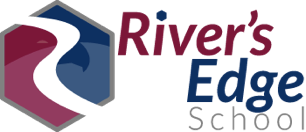 River’s Edge School LAND Trust Plan2021-2022Goal 1: Academic AchievementStudents will make typical or above typical progress in reading and math as a result of increased collaboration time between teachers and instructional assistants. Academic Areas.  English/Language arts and mathematicsMeasurements.  Reading: Reading Inventory (RI) Lexile Level. Baseline: 54% of students made typical or above typical progress on their RI Lexile score in the 2019-2020 school year. Data were based on comparisons of Lexile scores from fall 2019 to fall 2020 for 19 students and from spring 2020 to fall 2020 for 5 students. Expected Results: We expect to maintain or exceed more than half of our students achieving typical or above typical progress on their RI Lexile reading score. RISE Math ScoresBaseline: The effect size for improvement in math was 0.41 (moderate effect). These data were based on the 5 River’s Edge students who had standardized SAGE and RISE scores available for both the 2017-2018 and 2018-2019 school years. (Math data were not available for the most recent school year because of the cancelation of standardized testing in spring 2020). Expected Results: We expect to maintain or exceed a moderate effect size in improvement of Math RISE scores for students who have data available for both 2020-2021 school year to 2021-2022 school year. Action Steps and Expenditures.  List the specific steps of the Action Plan to reach this goal.  Each expenditure must be included in the Action Plan Steps. Explain how/why it is needed to implement the Action Plan.Action Plan StepsInstructional assistants will be offered additional hours on Fridays to participate in Professional Learning Communities (PLCs) and collaborate with licensed staff. During this time, they will collaborate and help support academic and behavioral programming to increase students’ success at River’s Edge. Instructional assistants will add their time to a weekly timesheet to be paid accordingly. (Expenditure: 100-200 Salaries).Planned ExpendituresGoal 2: Emotional regulationStudents will improve their emotional regulation by using tools taught in the Move This World social emotional learning program. Improvements in students’ emotional regulation will result in increased time in the instructional setting and will therefore increase their ability to access core curriculum and engage in academic content. Academic Areas.  Improved emotional regulation will impact our students’ ability to access core curriculum in areas of English/Language Arts, Mathematics, Social Studies, and Science.Measurements.  Time spent out of classBaseline: The amount of time students spend out of class for In School Suspension at the beginning of the year will serve as the baseline measure. Expected Results: The average time spent out of class by students at River’s Edge will decrease by at least 10% from the beginning of the school year to the end of the school year. Eligibility for mainstreamBaseline: The number of students eligible for mainstream at the beginning of the year will serve as the baseline.Expected Results: By spring 2022 we expect will see an increase in the number of students eligible to attend at least 1 hour of mainstream based on their level in the River’s Edge phase system. Action Steps and Expenditures.  List the specific steps of the Action Plan to reach this goal. Each expenditure must be included in the Action Plan Steps.  Explain how/why it is needed to implement the Action Plan.Action Plan StepsWe will purchase the Move This World program to be used school-wide. (Expenditure: 650 Technology)We will provide training on Move This World in opening faculty meetings, and as provided by the publishers as part of the purchase price for the program.	 (No expenditure)We will embed Move This World into our master schedule to ensure students are able to engage in the program during Teacher Advisory. (No expenditure)Planned ExpendituresDigital Citizenship/Safety Principles Component Do these academic goals include a component to implement digital citizenship or safety principles?Yes        NoIf ‘Yes’ is selected, an answer to the following question is required.Total expenditures in this limited expenditure category may not exceed $7,000 total for the plan, consistent with R277-477.  Enter any expenditures to implement this component of an academic goal with the expenditure category and the Action Plan step.  Estimated Carry-over (as needed if the carry-over is >10%)We do not anticipate carry-over funds of more than 10% from last year’s plan.Funding ChangesIf expenditures in a plan are provided through a different funding source, making funds available to implement the goals in this plan, how will the funds be used differently to implement this plan? If the cost of Move This World differs from the estimated amount (Goal 2), we will adjust the amount allocated to Goal 1. Additional money will allow us to approve more hours for instructional assistants to collaborate in PLC teams with licensed teachers in academic and behavioral programming.PublicityWe will post our plan on our website and publicize through correspondence with parents and guardians.ApprovalWe held a School Community Council meeting on Tuesday, March 23rd at 3:15 p.m. All council members were present via WebEx. In attendance: Anna Tibbitts (Council Chair- parent), Barb Stanger (Vice Chair- parent), Amy Vargas (Parent), Amy Deros (Parent), Lily Stevens (Parent), Melissa DeNovellis (Parent), Brian King (Principal), Melanie Dawson (Assistant Principal), Carnell Cummings (Teacher Specialist).Excused: Judie Hancock (Teacher)Please indicate the voting results to approve this school plan.Number that approved: 9Number that did not approve: 0Number absent: 1 People and Professional Development (Salaries 100-200 / Professional Dev 300)Salaries and Benefits (Goal 1: Action Step 1)Amount: $1,823People and Professional Development (Salaries 100-200 / Professional Dev 300)Salaries and Benefits (Goal 1: Action Step 1)Amount: $1,823Books and Technology (641 Books / 650 Technology / 670 Software)Subscription to Move This World for the 2021-2022 school year (Goal 2 Step 1)Amount: $1,500